CONSEJO GENERAL UNIVERSITARIOPRESENTEA esta Comisión Permanente de Educación ha sido turnado el dictamen HCCUT/I/63/2018 de fecha de 20 de marzo de 2018, mediante el cual el Centro Universitario de Tonalá, propone la reestructuración del plan de estudios de Ingeniería en Ciencias Computacionales, bajo el sistema de créditos, en la modalidad escolarizada, a partir del ciclo escolar 2019 “A”, yR e s u l t a n d o:Que la Universidad de Guadalajara es una institución pública con autonomía y con patrimonio propio, cuya actuación se rige en el marco del artículo 3 de la Constitución Política de los Estados Unidos Mexicanos. Que el 28 de octubre del 2011, el Consejo General Universitario (CGU) aprobó con el dictamen núm. 304, relacionado con la creación del Centro Universitario de Tonalá, como entidad desconcentrada de la Universidad de Guadalajara, encargado de cumplir en esta área del conocimiento y del ejercicio profesional, los fines que en el orden de la cultura y la educación superior corresponden a la Institución. Que el 26 de octubre de 2012, el CGU aprobó bajo el dictamen número I/2012/251, relacionado con la modificación del plan de estudios de Ingeniería en Ciencias Computacionales, para operar en el Centro Universitario de Tonalá, bajo en sistema de créditos, en el ciclo escolar 2012 “A”. Que en el Plan Nacional de Desarrollo 2013-2018, el Plan Estatal de Desarrollo del Estado de Jalisco 2013-2033, y el Programa Regional de Desarrollo de la Región Centro 2014-2018, se asienta la responsabilidad de afirmar el trabajo académico y la investigación, así como fomentar el crecimiento de la oferta educativa en áreas prioritarias del desarrollo regional. Se establece que para lograr una educación de calidad se requiere de programas pertinentes; conciliando la oferta educativa con necesidades sociales y requerimientos del sector productivo. Que, como resultado de lo anterior, el Plan de Desarrollo Institucional 2014-2030 planteó como una de sus políticas esenciales: “la ampliación y diversificación de la matrícula con altos estándares de calidad, pertinencia y equidad, tomando en cuenta las tendencias globales y de desarrollo regional”. Así, ante la creciente demanda de servicios educativos en distintas zonas del Estado de Jalisco, la institución tiene la responsabilidad de ampliar la capacidad y calidad de la educación que se proporciona, dentro de las posibilidades de su naturaleza pública. Que las Instituciones de Educación Superior (IES) hoy en día se enfrentan a nuevos retos en los diversos ámbitos de un mundo globalizado, en lo económico, tecnológico, político, social y cultural, para lograr la correspondencia equilibrada entre el proceso educativo, las necesidades sociales y las exigencias del mercado laboral. Considerando el potencial que ofrece la Red Universitaria, la naturaleza multidisciplinaria del programa y la vinculación que ya se generó con los sectores gubernamental y privado, además de la fuerte vinculación con el Instituto de Energías Renovables, es que resulta pertinente reestructurar el programa educativo de Ingeniería en Ciencias Computacionales.Que el proyecto de plan de estudios de Ingeniería en Ciencias Computacionales nació en medio de la necesidad social del acceso a la tecnología, la necesidad creciente de las organizaciones para automatizar y digitalizar sus procesos sustantivos, la necesidad de la seguridad de la información y la mejora de sus procesos internos a través de soluciones tecnológicas eficientes que mejoren su productividad.Que la formación en ingenierías debe apuntar a la creación de tecnologías y de soluciones para aumentar la capacidad productiva de las organizaciones. Esto requiere de altos niveles de formación técnica, pero también de una alta apertura en innovación y creatividad. Este es uno de los principales motores para hacer continua revisión y renovación de los planes mediante los que nuestros jóvenes estudiantes son formados. Además de los impactos generados por la nube, el Big data, internet de las cosas, la inteligencia artificial, vemos la inmersión de cada vez mayor número de tecnologías emergentes: nanotecnología, blockchain, materiales bidimensionales, vehículos autónomos, órganos en chips, paneles solares de perovskita, ecosistemas de inteligencia artificial, optogenética, ingeniería de sistemas metabólicos, entre otros.Que desde hace algunos años, México ha adoptado crecientemente las tecnologías de información y comunicación como un habilitador clave para el desarrollo económico y social. Nuestro país reconoce que la transformación digital tiene el potencial de promover la prosperidad y el bienestar de sus ciudadanos y por tanto la ciberseguridad debe ser parte integral e indivisible del progreso tecnológico. La mayoría de las organizaciones hoy producen o tienen acceso a una gran cantidad de datos gracias al avance en la tecnología de información y a la creciente digitalización de los consumidores. Que no solamente el campo de la tecnología está sufriendo grandes cambios, sino que hay una significativa lista de elementos socioeconómicos y políticos cuyo cambio y nivel de importancia se imponen también como ejes rectores de las grandes acciones. Es el caso de la volatilidad geopolítica, la economía colaborativa, las plataformas peer-to-peer, el crecimiento de las clases medias en los mercados emergentes, de la misma manera que el crecimiento de la participación de jóvenes en éstos, el cambio en los ambientes de trabajo y en la flexibilidad de los contratos, la rápida urbanización, el cambio climático con la transición a economías más verdes, la longevidad de las sociedades, las preocupaciones éticas y de privacidad en el consumo, el crecimiento de las aspiraciones y poder económico de las mujeres, las aplicaciones del poder de la información acumulada en datos.Que debido al avance vertiginoso de la tecnología, según el Observatorio para el Empleo en la Era Digital, 8 de cada 10 jóvenes de entre 20 y 30 años encontrarán un espacio laboral desempeñando roles y colaborando en empresas que aún no existen, donde destacan los campos relacionados con la llamada industria 4.0, la ciberseguridad, la inteligencia artificial, la realidad mixta, la inteligencia de datos, así como las ciudades inteligentes y sustentables.Que es relevante destacar que el programa educativo de Ingeniería en Ciencias Computacionales es único en la Red Universitaria, por lo cual se ha posicionado como una opción por la que optan cada vez más jóvenes jaliscienses.Que la factibilidad y pertinencia del proyecto de reestructuración del programa de Ingeniería en Ciencias Computacionales, se sustenta en un estudio de pertinencia, así como una autoevaluación y el trabajo de equipos multidisciplinarios conformados por egresados, empleadores, representantes del sector público y privado, así como especialistas en la materia, que trabajaron por un año con la finalidad de identificar las necesidades y demandas sociales; la oferta y demanda educativa; las oportunidades identificadas por los empleadores; las tendencias educativas y las expectativas de las empresas.Las principales conclusiones de los diagnósticos sugieren que:Se deben satisfacer los criterios de calidad establecidos para la profesión de tal manera que los egresados del programa puedan equipararse con ingenieros de otros países;Deben redistribuirse las horas del plan de estudios en las respectivas áreas del conocimiento;Es necesario incluir más cursos de matemáticas, ciencias básicas, electrónica, ciencias sociales y ciencias económico administrativas;Debe mejorarse la seriación de asignaturas;El programa debe cursarse en más de tres años;Deben incluirse cursos para desarrollar habilidades que cubran necesidades laborales de los egresados;Se deben mejorar las habilidades técnicas y de comunicación tanto oral como escrita, en español e inglés;Se requiere fortalecer el trabajo multidisciplinar;Se debe incluir la práctica profesional en la currícula.Que, en ese sentido, el estudio de pertinencia evidenció que el proyecto de Ingeniería en Ciencias Computacionales tiene un grado de factibilidad promedio de 8.61 en una escala del 0 al 10, el cual se corresponde con un grado de pertinencia de "muy bueno". Por la naturaleza de la Ingeniería en Ciencias Computacionales y la demanda, su campo de trabajo actual y potencial se desplaza en tres ejes: el gubernamental, el académico y el privado.Que derivado de las posturas y las tendencias de vanguardia de la disciplina de Ciencias Computacionales, los empleadores perciben que la Ingeniería de Ciencias Computacionales se deberá de dividir en dos especialidades:Armado y mantenimiento de computadoras; yDesarrollo de software orientado a las aplicaciones móviles para el sector comercial.Los empleadores expresan que las demandas del sector productivo en especial “desarrollo de software” están desatendidas por la oferta educativa, así mismo recomiendan que los estudiantes deben ser competentes en razonamiento lógico el cual permitirá que dominen la lógica en los proyectos, importante en las demandas actuales de las empresas. Los empleadores de microempresas buscan egresados con aptitudes profesionales y actitudes positivas ante el trabajo; con facilidad de relacionarse y comunicarse de manera eficiente; trabajo en equipo y especialización.Los expertos opinan que la principal demanda del mercado laboral es el desarrollo de las aplicaciones para dispositivos móviles.Que según datos del Instituto Mexicano para la competitividad (IMCO) la situación de la Ingeniería en Ciencias Computacionales en el mercado laboral ocupa el lugar 31 de las carreras mejor pagadas dentro del grupo de carreras de Tecnologías de la información y comunicación, donde el 92.7% de estudiantes son representados por hombres y la tasa de ocupación es del 92.7%%. Los principales sectores en los que trabajan son: servicios profesionales, científicos y técnicos; industrias manufactureras; servicios educativos; comercio al por menor; actividades gubernamentales y de organismos internacionales. Los profesionistas ganan un sueldo promedio mensual de 12,018 MXN, donde el 84% se desempeña como subordinado y el 11.5% lo percibe por cuenta propia. Puede existir un aumento en el salario mencionado del 45,9% estudian además un posgrado Que se realizó un estudio comparativo de la oferta en Ingeniería en Ciencias Computacionales, entre 5 universidades internacionales, 5 nacionales y 5 regionales, con los siguientes resultados:El nombre del programa no se duplica en ninguna universidad internacional, nacional ni regional, sin embargo, existe similitud en algunos de los componentes del nombre de la carrera en otras universidades. Tanto en el MIT, como en Stanford, California y Cambridge el nombre de la carrera tiene la palabra ciencia, sólo algunas universidades nacionales y regionales utilizan la palabra ciencia;4 años es la duración mínima y 5 años la duración máxima de las carreras afines con Ingeniería en Ciencias Computacionales; las carreras en las universidades internacionales tienen mayor duración;Las universidades nacionales y regionales; registran 58 materias en promedio; las universidades internacionales tienen más variantes, Stanford University cuenta con 20 materias o la Universidad de California con 37 materias. La Universidad de Cambridge expresa las materias como la elaboración de artículos al largo de los cuatro años de la carrera; realizando once artículos en diferentes ramas de la licenciatura de Ciencias Computacionales, un proyecto grupal, un proyecto acumulativo y un proyecto de investigación;Existen distintas áreas de estudio que conforma un número de créditos, en las universidades internacionales sobresale las áreas que tratan de: ciencias computacionales base y ciencias computacionales profundas. En el Instituto Politécnico Nacional su división corresponde de acuerdo al tipo de formación, muy similar a la Universidad de Guadalajara que organiza sus PE en distintas áreas de formación. Los créditos finales de la Universidad de Guadalajara son de 438 a 442; siendo la universidad con la mayor cantidad de créditos;La Universidad de Guadalajara cuenta con los mismos ejes que el ITESO; sus ejes son muy descriptivos; en las universidades internacionales sus ejes son más generales, resaltando el estudio de las ciencias, por ejemplo, en el MIT algunos de sus ejes son: ciencias básicas, ciencias y tecnologías y ciencias computacionales; y, en la Universidad de Stanford algunos de sus ejes son: ciencias, ciencias computacionales base y ciencias computacionales profundas;La Universidad de Guadalajara tiene como orientación en software de sistemas y en sistemas digitales; las universidades internacionales como la Universidad de Cambridge tiene más orientaciones, ofreciendo desde redes móviles y de sensores, principios de comunicación, especificación y verificación de hardware y software semántica, computación cuántica, bioinformación, interacción humano-computadora, procesamiento de lenguaje natural, e-commerce, inteligencia artificial avanzada y gráficos avanzados, siendo muy parecida a la Universidad de Stanford. En las Universidades regionales, sobresale la Universidad Autónoma de Guadalajara con orientación en: ingeniería en software, seguridad de cómputo, redes de computadora, sistemas de calidad, administración financiera de proyectos y negocios, alta dirección y tecnologías del internet;Las clases, uso de laboratorios y la realización de investigación independiente son los cursos llevados por todas las universidades en las que se hizo el análisis comparativo; los seminarios son tomados en cuenta por la mayoría de las universidades internacionales mientras que en el país sólo la Universidad Nacional Autónoma en Computación los toma en cuenta. La Universidad de Cambridge incluye viajes de campo y experiencia laboral como parte de su plan de estudios, no hay otra universidad que promocione algo similar.Que las líneas de investigación que impactan a la Ingeniería en Ciencias Computacionales son: "Inteligencia artificial distribuida" y "Cómputo de alto rendimiento". Apoyando en la titulación de estudiantes por medio de tesis, tesina o proyecto, ambos con orientación a la investigación. Esas líneas de investigación también forman parte del cuerpo académico, el cual puede apoyar con recursos para que los estudiantes asistan a presentar artículos en congresos, simposios, etc., así como revistas de divulgación. Además, se cuenta con investigadores que pertenecen a la Red Mexicana de Supercómputo, donde se obtiene, en colaboración con otras universidades que cuentan con supercomputadoras, el desarrollo de algoritmos de implementación de inteligencia artificial por parte de los alumnos de Ingeniería en Ciencias Computacionales, sirviendo también como propuesta de titulación.Que el modelo departamental es una oportunidad para desarrollar el programa educativo en el CUTonalá, ya que se nutre de las unidades académicas con profesores expertos, así como o líneas de investigación afines a la Ingeniería en Ciencias Computacionales. Y de forma transversal, los laboratorios y centros de investigación del CU contribuyen en la formación integral de un ingeniero en ciencias computacionales.Que el programa de Ingeniería en Ciencias Computacionales por su naturaleza multidisciplinaria, se propone a partir de un diseño curricular basado en competencias y con un grado de flexibilidad que permita salidas terminales de acuerdo a los intereses y habilidades de los estudiantes. Se entiende por competencia al conjunto de las habilidades y capacidades en la acción, mediante las que se toman las decisiones más adecuadas para resolver situaciones complejas. En otras palabras, es la articulación de conocimientos, habilidades y actitudes en un escenario específico. 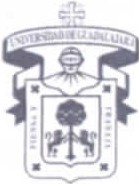 Que este programa está diseñado por orientaciones, y fortalecido con interacción tutorial, de acuerdo con el Programa Institucional de Tutorías de la UdeG, se entiende la acción tutorial como: "[…] el proceso de acompañamiento, personal y académico, permanente del estudiante, centrado en el logro de una formación integral que se oriente a identificar de manera conjunta con el alumno, los factores y situaciones que dificultan o enriquecen el aprendizaje, desarrollando estrategias de apoyo para evitar el rezago y la deserción, para elevar la eficiencia terminal y favorecer el desarrollo de las competencias en los estudiantes”.Que el comité curricular concluyó el proceso de integración del expediente académico y el 11 de enero de 2018 el Colegio Departamental del Departamento de Ciencias de la Información y Desarrollos Tecnológicos, sesionó y aprobó el proyecto de reestructuración del plan de estudios de Ingeniería en Ciencias Computacionales; mismo que fue propuesto ante su Consejo Divisional el 6 de febrero de 2018 el cual fue aprobado.Que el Consejo del Centro Universitario de Tonalá aprobó conforme el acta de la sesión extraordinaria del 22 de marzo del 2018, la propuesta para la reestructuración del plan de estudios de Ingeniería en Ciencias Computacionales.Que el aspirante a la ingeniería en Ciencias Computacionales deberá contar con conocimientos, habilidades, aptitudes y destrezas básicas en las áreas de pensamiento matemático, pensamiento analítico, estructura de la lengua y comprensión lectora; y tener gusto por la ciencia y la tecnología, así como facilidad de análisis y síntesis orientada a la solución de los problemas prácticos y de la vida real.Que el perfil de egreso del Ingeniero en Ciencias Computacionales es un profesionista competente en el área de las ciencias computacionales, capaz de investigar, comprender, modelar y proponer soluciones a los problemas de alta complejidad que se identifiquen en organizaciones de diversos tipos y entornos.Que el egresado del programa educativo desarrollará durante su formación las siguientes competencias generales:Realiza trabajo de manera individual y en equipo de manera interdisciplinaria y multidisciplinaria, con habilidad de liderazgo para la aplicación de las ciencias computacionales en la solución de problemas de su entorno;Participa en proyectos de investigación y propone alternativas innovadoras aplicando principios de las ciencias básicas, computacionales y de la ingeniería;Aplica herramientas de programación y principios de la ingeniería de software, para hacer más eficientes los procesos en las organizaciones;Utiliza modelos matemáticos, aplica algoritmos y principios de las ciencias computacionales en el modelado y diseño de sistemas de información; Diseña e implementa soluciones tecnológicas que requieren el tratamiento de datos e información para resolver problemas, teniendo en cuenta los contextos global, económico, ambiental y social.Que las competencias específicas que logrará dependerán de la orientación que el estudiante elija:Desarrollo de software: diseña e implementa sistemas de información en múltiples plataformas y entornos operativos;Ciberseguridad: identifica riesgos potenciales en el ciberentorno; y diseña estrategias a fin de proponer alternativas para gestionarlos adecuadamente;Inteligencia de datos: analiza, evalúa e implementa sistemas para el manejo masivo de datos, aplicando algoritmos y principios de inteligencia artificial en diferentes ámbitos de la industria, así como ofrecer soluciones para la toma de decisiones.Que se busca desarrollar habilidades cognitivas en el estudiante que le permitirán en su vida profesional reorientar su actividad según las necesidades del entorno, la evolución de las tecnologías y los avances de la ciencia y el conocimiento en el campo disciplinar, como las siguientes: Gestión de la información;Aprendizaje permanente;Autoacceso a idiomas; Gestión de entornos personales de aprendizaje;Pensamiento lógico formal;Argumentación;Expresión oral y escrita; yResolución de problemas.Que la Ingeniería en Ciencias Computacionales tiene como objetivo general formar profesionistas de alto nivel competentes en el área de las ciencias computacionales, capaces de investigar, comprender, modelar y proponer soluciones a los problemas de alta complejidad que se identifiquen en organizaciones de diversos tipos y entornos.Que los objetivos específicos del PE son: Conocer el uso, diseño y áreas de aplicación de distintos lenguajes y paradigmas de programación;  Desarrollar habilidades para la operación de sistemas relacionados con servidores y redes;  Desarrollar habilidades para el despliegue de infraestructuras de tecnologías de información en ambientes distribuidos; Desarrollar habilidades en la programación de aplicaciones para arquitecturas de dispositivos móviles; Manipular diversas técnicas para la administración de grandes volúmenes de datos;  Conocer las diferentes tecnologías de arquitectura en red y multicore que permitan modelar los sistemas paralelos; Administrar los servicios y las bases de datos para su óptima operación; Emplear la inteligencia artificial y las bases de datos en el desarrollo de cualquier sistema de información; Realizar análisis preventivos, correctivos y forenses de información;Desarrollar habilidades para la operación del cómputo distribuido en cluster, grid y en la nube;Desarrollar habilidades para combinar conceptos formales de diversas disciplinas científicas con la finalidad de construir representaciones sintéticas de la realidad que permitan la emulación eficiente de fenómenos a través de las computadoras.Que, durante su formación académica, los estudiantes fortalecen sus conocimientos mediante actividades extracurriculares que se ofrezcan dentro o fuera de la Red, tales como:Eventos académicos como congresos, simposio, cátedras sobre temas afines a la carrera;Seminarios o cursos cortos;Participación en la organización en eventos académicos dentro o fuera de la universidad;Actividades de investigación como auxiliar con alguno de los investigadores de la Universidad de Guadalajara o de otras universidades en el marco de algún convenio o programa específico, por ejemplo, como prácticas profesionales, programas o becas de investigación del CONACyT, de la Academia Mexicana de Ciencias o de cualquier institución o asociación reconocida;Estancias cortas de investigación, las cuales también pueden ser parte de prácticas profesionales o del programa de movilidad;Publicación en revistas o libros con reconocimiento nacional o internacional de artículos, ensayos o de creación, ya sea como autores únicos o en colaboración.Que para la vinculación del programa, el CUTonalá cuenta con diversos convenios y acuerdos con organizaciones públicas, privadas y no gubernamentales, para el desarrollo de competencias profesionales, mediante las prácticas profesionales y el servicio social. Que para efectos de la movilidad de los estudiantes del PE se ha previsto que, acorde a la normatividad universitaria y los convenios de colaboración institucionales, promover la movilidad interna de los estudiantes en la Universidad de Guadalajara y en otras IES nacionales e internacionales.En virtud de los resultandos antes expuestos, yC o n s i d e r a n d o:Que la Universidad de Guadalajara es un organismo público descentralizado del Gobierno del Estado de Jalisco con autonomía, personalidad jurídica y patrimonio propio, de conformidad con lo dispuesto en el artículo 1 de su Ley Orgánica, promulgada y publicada por el titular del Poder Ejecutivo local del día 15 de enero de 1994 en el Periódico Oficial “El Estado de Jalisco”, en ejecución del decreto número 15319 del Congreso del Estado de Jalisco.Que como lo señalan las fracciones I, II y IV, artículo 5 de la Ley Orgánica de la Universidad, en vigor, son fines de esta Casa de Estudio la formación y actualización de los técnicos, bachilleres, técnicos profesionales, profesionistas, graduados y demás recursos humanos que requiere el desarrollo socio-económico del Estado; organizar, realizar, fomentar y difundir la investigación científica, tecnológica y humanística; y coadyuvar con las autoridades educativas competentes en la orientación y promoción de la educación media superior y superior, así como en el desarrollo de la ciencia y la tecnología.Que es atribución de la Universidad, realizar programas de docencia, investigación y difusión de la cultura, de acuerdo con los principios y orientaciones previstos en el artículo 3 de la Constitución Federal.Que es atribución del CGU, de acuerdo a lo que indica el último párrafo del artículo 21 de la Ley Orgánica de esta Casa de Estudio, fijar las aportaciones respectivas a que se refiere la fracción VII del precepto antes citado.Que de acuerdo con el artículo 22 de su Ley Orgánica, la Universidad de Guadalajara adoptará el modelo de Red para organizar sus actividades académicas y administrativas.Que el CGU funciona en pleno o por comisiones, las que pueden ser permanentes o especiales, tal como lo señala el artículo 27 de la Ley Orgánica.Que es atribución del CGU conforme lo establece el artículo 31, fracción VI, de la Ley Orgánica y el artículo 39, fracción I, del Estatuto General, crear, suprimir o modificar carreras y programas de posgrado y promover iniciativas y estrategias para poner en marcha nuevas carreras y posgrados.Que es atribución de la Comisión de Educación del CGU conocer y dictaminar acerca de las propuestas de los consejeros, el Rector General o de los Titulares de los Centros, Divisiones y Escuelas, así como proponer las medidas necesarias para el mejoramiento de los sistemas educativos, los criterios de innovaciones pedagógicas, la administración académica y las reformas de las que estén en vigor, conforme lo establece el artículo 85, fracciones I y IV, del Estatuto General.Que la Comisión de Educación antes citada, tomando en cuenta las opiniones recibidas, estudiará los planes y programas presentados y emitirá el dictamen correspondiente –que deberá estar fundado y motivado–, y se pondrá a consideración del CGU, según lo establece el artículo 17 del Reglamento General de Planes de Estudio de esta Universidad.Que con fundamento en el artículo 52, fracciones III y IV, de la Ley Orgánica, son atribuciones de los Consejos de los Centros Universitarios, aprobar los planes de estudio y someterlos a la aprobación del CGU. Que como lo establece el Estatuto General en su artículo 138, fracción I, es atribución de los Consejos Divisionales sancionar y remitir a la autoridad competente propuestas de los Departamentos para la creación, transformación y supresión de planes y programas de estudio en licenciatura y posgrado.Por lo antes expuesto y fundado, esta Comisión Permanente de Educación tiene a bien proponer al pleno del CGU los siguientes:R e s o l u t i v o s:PRIMERO. Se reestructura el plan de estudios de Ingeniería en Ciencias Computacionales, para operar en la modalidad escolarizada y bajo el sistema de créditos, en el Centro Universitario de Tonalá, a partir del ciclo escolar 2019 “A”. SEGUNDO. El plan de estudios contiene áreas determinadas, con un valor de créditos asignados a cada unidad de aprendizaje y un valor global de acuerdo con los requerimientos establecidos por área de formación para ser cubiertos por los alumnos y que se organiza conforme a la siguiente estructura:TERCERO. Las unidades de aprendizaje correspondientes al plan de estudios de Ingeniería en Ciencias Computacionales se describen a continuación, por área de formación:CT = Curso taller; C = Curso.CUARTO. Los requisitos académicos necesarios para el ingreso, son los establecidos por la normatividad universitaria vigente.QUINTO. Para la planeación de sus estudios y la mejora de su proceso de aprendizaje, los estudiantes recibirán apoyo tutorial desde su incorporación a la ingeniería por parte del Centro Universitario. Las tutorías se ofrecerán siguiendo los lineamientos determinados por el Programa de Acción Tutorial del Centro Universitario.SEXTO. A partir del sexto semestre el estudiante deberá elegir unidades de aprendizaje del área de formación especializante selectiva de las orientaciones de su preferencia, hasta completar 30 créditos.SÉPTIMO. La formación integral será acreditada mediante actividades artísticas, culturales, sociales y deportivas, las cuales podrán ser cursadas en cualquier Centro Universitario de la Red o en instituciones de educación superior, nacionales o extranjeras, previa autorización del Coordinador del programa educativo. Los alumnos deberán cubrir 16 horas por cada crédito hasta completar 4, que serán acreditados en el área de Formación Básica Común.OCTAVO. Para favorecer la flexibilidad, la movilidad estudiantil y la internacionalización de los planes de estudio, el estudiante podrá realizar actividades de aprendizaje previstas o no en este plan de estudios, incluyendo actividades de extensión, vinculación y difusión, con la asesoría del tutor, o cursar unidades de aprendizaje pertenecientes a otros programas educativos del mismo nivel ofrecidas por otros Centros Universitarios de la Red, así como en otras instituciones de educación superior, nacionales y extranjeras, con el visto bueno de la Coordinación del programa educativo.NOVENO. Las prácticas profesionales son obligatorias y serán consideradas en la currícula en un sentido amplio, de manera que se puedan agrupar en estancias de investigación, proyectos de aplicación profesional y la práctica profesional in situ, en los sectores público, privado, gubernamental y social, la cual se realiza de acuerdo a los convenios firmados para esos efectos. El alumno deberá realizar las prácticas profesionales supervisadas según la orientación terminal que elija, para iniciarlas deberán haber cumplido al menos el 60% de los créditos y deberán cumplir 480 horas para tenerlas como acreditadas. El Centro Universitario de Tonalá integrará un Comité de Prácticas Profesionales que se encargará de la administración, organización, validación, supervisión y evaluación de las prácticas profesionales de los estudiantes de la carrera.DÉCIMO. Los alumnos tendrán que cubrir 60% del total de créditos del programa educativo para poder iniciar la prestación del servicio social, el Coordinador de Carrera vigilará su cumplimiento.DÉCIMO PRIMERO. A través del programa de aprendizaje de lenguas extranjeras, el Centro Universitario, garantizarán la acreditación del dominio de un segundo idioma, preferentemente el inglés, correspondiente al nivel B2 del Marco Común Europeo de referencia o su equivalente. Dicho programa se organiza bajo los lineamientos, los procedimientos de seguimiento, supervisión y acreditación del nivel de competencia requerida.DÉCIMO SEGUNDO. Los requisitos para obtener el grado, además de los establecidos en la normatividad universitaria vigente, es acreditar el idioma inglés o un segundo idioma correspondiente al nivel B2 del Marco Común Europeo de Referencia para las Lenguas o su equivalente.DÉCIMO TERCERO. El tiempo promedio para cursar el plan de estudio de Ingeniería en Ciencias Computacionales es de ocho 8 ciclos escolares, contados a partir del ingreso.DÉCIMO CUARTO. Los certificados se expedirán como Ingeniería en Ciencias Computacionales. El título como Ingeniero (a) en Ciencias Computacionales.DÉCIMO QUINTO. Se anexa tabla de equivalencias respecto al plan anterior.DÉCIMO SEXTO. El costo de operación e implementación de este programa educativo, será con cargo al techo presupuestal que tiene autorizado el Centro Universitario de Tonalá.DÉCIMO SÉPTIMO. Ejecútese el presente dictamen en los términos de la fracción II del artículo 35 de la Ley Orgánica Universitaria.A t e n t a m e n t e"PIENSA Y TRABAJA"Guadalajara, Jal., 10 de julio de 2018Comisiones Permanentes de Educación Dr. Miguel Ángel Navarro Navarro PresidenteMtro. José Alfredo Peña RamosSecretario de Actas y AcuerdosTabla de equivalencias del plan de estudios de Ingeniería en Ciencias Computacionales, según dictamen I/2012/251 aprobado el 26 de octubre del 2012, respecto del presente dictamen.*Son Unidades de aprendizaje que se crean a partir de la reestructuración del plan de estudios y no corresponde con unidades de aprendizaje del plan anterior.Áreas de FormaciónCréditos%Área de Formación Básica Común16741Área de Formación Básica Particular 16440Área de Formación Especializante Obligatoria338Área de Formación Especializante Selectiva307Área de Formación Optativa Abierta 184Número mínimo de créditos para optar por el título412100Área de Formación Básica ComúnÁrea de Formación Básica ComúnÁrea de Formación Básica ComúnÁrea de Formación Básica ComúnÁrea de Formación Básica ComúnÁrea de Formación Básica ComúnÁrea de Formación Básica ComúnUnidades de AprendizajeTipoHoras TeoríaHoras PrácticaHoras TotalesCréditosPrerrequisitosÁlgebra LinealCT4040808Cálculo Diferencial e IntegralCT4040808PrecálculoEcuaciones DiferencialesCT4020606Cálculo Diferencial e IntegralElectromagnetismo para IngenieríaCT4040808Filosofía de la CienciaCT4020606Matemáticas Avanzadas para IngenieríaCT4020606Cálculo Diferencial e IntegralMecánicaCT4040808Métodos NuméricosCT4040808Cálculo Diferencial e Integral y Álgebra LinealModelado Matemático de SistemasCT4040808PrecálculoCT4040808Probabilidad y EstadísticaCT4020606Química General ICT5030809Administración ICT6020809Formación de EmprendedoresCT2040606Administración IFormulación y Evaluación de Proyectos de InversiónCT2060807Programación Lógica y FuncionalCT4040808Acercamiento Transdisciplinario y Transcultural al ConocimientoC8008011Área de Formación Básica ComúnÁrea de Formación Básica ComúnÁrea de Formación Básica ComúnÁrea de Formación Básica ComúnÁrea de Formación Básica ComúnÁrea de Formación Básica ComúnÁrea de Formación Básica ComúnUnidades de AprendizajeTipoHoras TeoríaHoras PrácticaHoras TotalesCréditosPrerrequisitosDesarrollo de Competencias DigitalesCT4020606Propiedad Intelectual y Derechos de AutorCT4020606Metodología y Práctica de la InvestigaciónCT40601009Proyecto de TitulaciónCT4020606Desarrollo de Competencias Digitales y Metodología y Práctica de la InvestigaciónElectrónica DigitalCT4020606Formación integral644Totales:9106901664167Área de Formación Particular Área de Formación Particular Área de Formación Particular Área de Formación Particular Área de Formación Particular Área de Formación Particular Área de Formación Particular Unidades de AprendizajeTipoHoras TeoríaHoras PrácticaHoras TotalesCréditosPrerrequisitosMatemáticas DiscretasCT4020606Organización ComputacionalCT4020606Fundamentos de la Ciencia ComputacionalCT4020606Programación EstructuradaCT4040808Programación Orientada a EventosCT4040808Programación Orientada a ObjetosProgramación Orientada a ObjetosCT4040808Programación EstructuradaProgramación WebCT4040808Redes ICT4040808Redes IICT4040808Redes ISistemas Operativos ICT4040808Sistemas Operativos IICT4040808Sistemas Operativos ITeoría de la ComputaciónCT4040808AlgoritmiaAlgoritmiaCT4040808Área de Formación Particular Área de Formación Particular Área de Formación Particular Área de Formación Particular Área de Formación Particular Área de Formación Particular Área de Formación Particular Unidades de AprendizajeTipoHoras TeoríaHoras PrácticaHoras TotalesCréditosPrerrequisitosBases de Datos ICT4020606Bases de Datos IICT4020606Bases de Datos IEstructuras de Datos ICT4040808Organización ComputacionalIngeniería de SoftwareCT4020606CriptografíaCT4020606Teoría de la ComputaciónGráficos, Interfaces y UsabilidadCT4020606Minería de DatosCT4020606Programación de Servicios WebCT4040808Programación ParalelaCT4040808Programación Lógica y FuncionalSistemas InteligentesCT4020606Totales:9207201640164Área de Formación Especializante ObligatoriaÁrea de Formación Especializante ObligatoriaÁrea de Formación Especializante ObligatoriaÁrea de Formación Especializante ObligatoriaÁrea de Formación Especializante ObligatoriaÁrea de Formación Especializante ObligatoriaÁrea de Formación Especializante ObligatoriaUnidades de AprendizajeTipoHoras TeoríaHoras PrácticaHoras TotalesCréditosPrerrequisitosTraductores de Lenguajes ICT4040808 Teoría de la ComputaciónLiderazgo y Habilidades Directivas CT4040808Administración IMétodos y Conceptos de las Ciencias SocialesC8008011Computación SustentableCT4020606Totales:20010030033Área de Formación Especializante SelectivaOrientación en Desarrollo de SoftwareÁrea de Formación Especializante SelectivaOrientación en Desarrollo de SoftwareÁrea de Formación Especializante SelectivaOrientación en Desarrollo de SoftwareÁrea de Formación Especializante SelectivaOrientación en Desarrollo de SoftwareÁrea de Formación Especializante SelectivaOrientación en Desarrollo de SoftwareÁrea de Formación Especializante SelectivaOrientación en Desarrollo de SoftwareÁrea de Formación Especializante SelectivaOrientación en Desarrollo de SoftwareÁrea de Formación Especializante SelectivaOrientación en Desarrollo de SoftwareUnidades de AprendizajeTipoHoras TeoríaHoras PrácticaHoras TotalesHoras TotalesCréditosPrerrequisitosMetodologías de Desarrollo ÁgilCT402060606Gestión de Proyectos de SoftwareCT402060606Metodologías de Análisis y Diseño de SistemasCT402060606Estudio de Casos de Calidad de SoftwareCT402060606Pruebas de SoftwareCT402060606Desarrollo de Aplicaciones MóvilesCT402060606Proyecto Integrador de Desarrollo de SoftwareCT402060606Orientación en Inteligencia de DatosOrientación en Inteligencia de DatosOrientación en Inteligencia de DatosOrientación en Inteligencia de DatosOrientación en Inteligencia de DatosOrientación en Inteligencia de DatosOrientación en Inteligencia de DatosOrientación en Inteligencia de DatosCómputo en la NubeCT40206066Procesamiento Masivo de DatosCT40206066Almacenes e IndicadoresCT40206066Sistemas para la Toma de DecisionesCT40206066Aprendizaje AutomáticoCT40206066Redes Neuronales ProfundasCT40206066Algoritmos BioinspiradosCT40206066Orientación en CiberseguridadOrientación en CiberseguridadOrientación en CiberseguridadOrientación en CiberseguridadOrientación en CiberseguridadOrientación en CiberseguridadOrientación en CiberseguridadUnidades de AprendizajeTipoHoras TeoríaHoras PrácticaHoras TotalesCréditosPrerrequisitosContinuidad y Gestión de IncidentesCT4020606Prevención del Delito CibernéticoCT4020606Seguridad en RedesCT4020606Cadena de Resguardo de Evidencia DigitalCT4020606Análisis ForenseCT4020606Hackeo ÉticoCT4020606Estudio de Casos de CiberseguridadCT4020606Área de Formación Optativa AbiertaÁrea de Formación Optativa AbiertaÁrea de Formación Optativa AbiertaÁrea de Formación Optativa AbiertaÁrea de Formación Optativa AbiertaÁrea de Formación Optativa AbiertaÁrea de Formación Optativa AbiertaUnidades de AprendizajeTipoHoras TeoríaHoras PrácticaHoras TotalesCréditosPrerrequisitosOptativa Abierta ICT4020606Optativa Abierta IICT4020606Optativa Abierta IIICT4020606Dr. Héctor Raúl Solís GadeaDr. Héctor Raúl Pérez GómezC. José Carlos López GonzálezTABLA DE EQUIVALENCIASTABLA DE EQUIVALENCIASTABLA DE EQUIVALENCIASTABLA DE EQUIVALENCIASUnidad de aprendizaje del plan anteriorCréditosUnidad de aprendizaje del nuevo planCréditosFundamentos de la ciencia computacional9Fundamentos de la Ciencia Computacional6Matemáticas discretas9Matemáticas Discretas6Algoritmia9Algoritmia8Programación I9Programación Estructurada8Programación II9Programación Orientada a Objetos8Estructuras de datos9Estructuras de Datos I8Sistemas operativos9Sistemas Operativos I8Administración de sistemas operativos9No tiene equivalenciaÁlgebra lineal9Algebra Lineal8Probabilidad9Probabilidad y Estadística6Estadística Inferencial9No tiene equivalenciaInvestigación en ciencias computacionales9Metodología y Práctica de la Investigación9Tópicos selectos en ciencias sociales I9Propiedad Intelectual y Derechos de Autor6Tópicos selectos en ciencias económico administrativas I9No tiene equivalenciaLenguajes formales autómatas9Teoría de la Computación8Modelado matemático de sistemas (Simulación)9No tiene equivalenciaArquitecturas de cómputo9Organización Computacional6Programación III9Programación Orientada a Eventos8Programación IV9Programación Web8TABLA DE EQUIVALENCIASTABLA DE EQUIVALENCIASTABLA DE EQUIVALENCIASTABLA DE EQUIVALENCIASUnidad de aprendizaje del plan anteriorCréditosUnidad de aprendizaje del nuevo planCréditosIngeniería de software9Ingeniería del Software6Tópicos selectos de ingeniería de software9No tiene equivalenciaInfraestructura de tecnologías de información9Redes I8Sistemas distribuidos9No tiene equivalenciaInteracción humano - máquina9No tiene equivalenciaSistemas inteligentes I9Sistemas Inteligentes6Sistemas inteligentes II9No tiene equivalenciaBase de datos I9Bases de Datos I6Base de datos II9Bases de Datos II6Proyecto de investigación en ciencias computacionales9Proyecto de Titulación6Programación multihilo (concurrente)9No tiene equivalenciaProgramación paralela (arquitectura de redes)9No tiene equivalenciaProgramación Paralela (arquitectura multicore)9No tiene equivalenciaProgramación de servicios en la WEB9Programación de Servicios Web8Bases de datos avanzadas9No tiene equivalenciaAlmacenes de datos e Indicadores9No tiene equivalenciaBases de datos inteligentes9No tiene equivalenciaMinería de datos9Minería de Datos6Gráficos por computadora I9Gráficos, Interfaces y Usabilidad6Gráficos por computadora II9No tiene equivalenciaDesarrollo de video juegos I9No tiene equivalenciaTABLA DE EQUIVALENCIASTABLA DE EQUIVALENCIASTABLA DE EQUIVALENCIASTABLA DE EQUIVALENCIASUnidad de aprendizaje del plan anteriorCréditosUnidad de aprendizaje del nuevo planCréditosDesarrollo de video juegos II9No tiene equivalenciaProgramación para dispositivos móviles I9Desarrollo de Aplicaciones Móviles6Programación de sistemas interactivos9No tiene equivalenciaSeminario de tecnologías de alto desempeño9No tiene equivalenciaAdministración de bases de datos I9No tiene equivalenciaSeguridad de bases de datos9No tiene equivalenciaRendimiento y alta disponibilidad de bases de datos9No tiene equivalenciaDesarrollo de video juegos en dispositivos móviles9No tiene equivalenciaJuegos múltiples usuarios en redes sociales9No tiene equivalenciaJuegos serios9No tiene equivalenciaProgramación paraDispositivos Móviles II8No tiene equivalenciaTratamiento Masivo deInformación 8No tiene equivalenciaTópicos selectos de computación I8No tiene equivalenciaSeguridad en Información8No tiene equivalenciaSemántica en la WEB8No tiene equivalenciaLenguajes traductores8No tiene equivalenciaBase de Datos No SQL8No tiene equivalenciaBase de Datos para Internet8No tiene equivalenciaBase de Datos GeoEspaciales8No tiene equivalenciaSeminario de solución de problemas de matemáticas discretas9No tiene equivalenciaSeminario de solución de problemas de algoritmia9No tiene equivalenciaTABLA DE EQUIVALENCIASTABLA DE EQUIVALENCIASTABLA DE EQUIVALENCIASTABLA DE EQUIVALENCIASUnidad de aprendizaje del plan anteriorCréditosUnidad de aprendizaje del nuevo planCréditosSeminario de solución de problemas de programación I9No tiene equivalenciaTópicos selectos en Ciencias de la Salud I8No tiene equivalenciaTópicos selectos en Ciencias de la Salud II8No tiene equivalenciaTópicos selectos en Ciencias Sociales II8No tiene equivalenciaTópicos selectos en Ciencias Económico Administrativas II8No tiene equivalenciaTópicos selectos en Ciencias del Arte y Diseño I8No tiene equivalenciaTópicos selectos en Ciencias del Arte y Diseño II8No tiene equivalenciaTópicos selectos en Ciencias de la Vida I8No tiene equivalenciaTópicos selectos en Ciencias de la Vida II8No tiene equivalenciaNo tiene equivalenciaCálculo Diferencial e Integral *8No tiene equivalenciaEcuaciones Diferenciales *6No tiene equivalenciaElectromagnetismo para Ingeniería *8No tiene equivalenciaFilosofía de la Ciencia *6No tiene equivalenciaMatemáticas Avanzadas para Ingeniería *6No tiene equivalenciaMecánica *8No tiene equivalenciaMétodos Numéricos *8No tiene equivalenciaModelado Matemático de Sistemas *8No tiene equivalenciaPrecálculo *8No tiene equivalenciaQuímica General I *9No tiene equivalenciaAdministración I *9No tiene equivalenciaFormación de Emprendedores *6TABLA DE EQUIVALENCIASTABLA DE EQUIVALENCIASTABLA DE EQUIVALENCIASTABLA DE EQUIVALENCIASUnidad de aprendizaje del plan anteriorCréditosUnidad de aprendizaje del nuevo planCréditosNo tiene equivalenciaFormulación y Evaluación de Proyectos de Inversión *7No tiene equivalenciaProgramación Lógica y Funcional *8No tiene equivalenciaAcercamiento Transdisciplinario y Transcultural al Conocimiento *11No tiene equivalenciaDesarrollo de Competencias Digitales 6No tiene equivalenciaElectrónica Digital *6No tiene equivalenciaRedes II *8No tiene equivalenciaSistemas Operativos II *8No tiene equivalenciaCriptografía*6No tiene equivalenciaProgramación Paralela *8No tiene equivalenciaTraductores de Lenguajes I *8No tiene equivalenciaLiderazgo y Habilidades Directivas * 8No tiene equivalenciaMétodos y Conceptos de las Ciencias Sociales *11No tiene equivalenciaComputación Sustentable *6No tiene equivalenciaMetodologías de Desarrollo Ágil *6No tiene equivalenciaGestión de Proyectos de Software *6No tiene equivalenciaMetodologías de Análisis y Diseño de Sistemas *6No tiene equivalenciaEstudio de Casos de Calidad de Software *6No tiene equivalenciaPruebas de Software *6No tiene equivalenciaProyecto Integrador de Desarrollo de Software *6No tiene equivalenciaCómputo en la Nube *6No tiene equivalenciaProcesamiento Masivo de Datos *6TABLA DE EQUIVALENCIASTABLA DE EQUIVALENCIASTABLA DE EQUIVALENCIASTABLA DE EQUIVALENCIASUnidad de aprendizaje del plan anteriorCréditosUnidad de aprendizaje del nuevo planCréditosNo tiene equivalenciaAlmacenes e Indicadores *6No tiene equivalenciaSistemas para la Toma de Decisiones *6No tiene equivalenciaAprendizaje Automático *6No tiene equivalenciaRedes Neuronales Profundas *6No tiene equivalenciaAlgoritmos Bioinspirados *6No tiene equivalenciaContinuidad y Gestión de Incidentes *6No tiene equivalenciaPrevención del Delito Cibernético *6No tiene equivalenciaSeguridad en Redes *6No tiene equivalenciaCadena de Resguardo de Evidencia Digital *6No tiene equivalenciaAnálisis Forense *6No tiene equivalenciaHackeo Ético *6No tiene equivalenciaEstudio de Casos de Ciberseguridad *6No tiene equivalenciaOptativa Abierta I *6No tiene equivalenciaOptativa Abierta II *6No tiene equivalenciaOptativa Abierta III *6